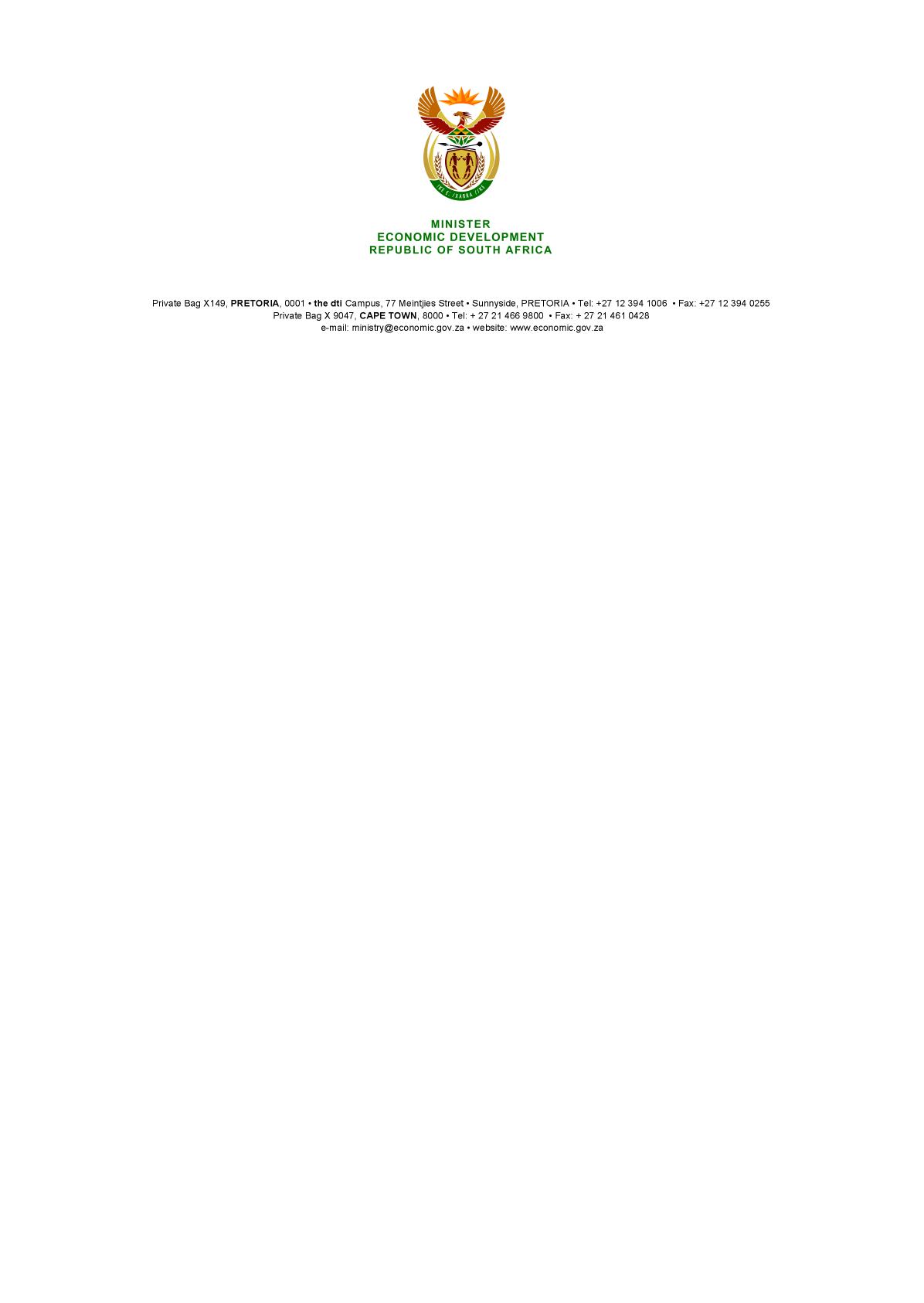 NATIONAL ASSEMBLYWRITTEN REPLYPARLIAMENTARY QUESTION 3441 DATE OF PUBLICATION: 9 November 2018      Ms B S Masango (DA) to ask the Minister of Economic Development:(1)	(a) On what date did his department last conduct an audit of artwork owned by Government which is under his department’s curatorship and (b) what are the details of each artwork under the curatorship of his department according to the Generally Recognised Accounting Practice 103;(2)	whether any artworks under his department’s curatorship have gone missing (a) in each of the past five financial years and (b) since 1 April 2018; if so, what are the relevant details?						NW3930EREPLY: The department conducts asset audits on a quarterly basis. I am informed that the Economic Development Department does not have any art work or any other heritage assets.  -END-